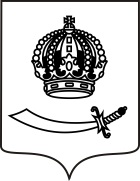 ДЕПУТАТ ГОРОДСКОЙ ДУМЫ МУНИЦИПАЛЬНОГО ОБРАЗОВАНИЯ «ГОРОД АСТРАХАНЬ». Астрахань, ул. Чернышевского, д. 8, тел./факс: 44-74-49Отчет о деятельности  Кулагина Владимира Владимировича за 2019 годДепутат Городской Думы                  ВВ.Кулагин                                        №Дата обращенияЗаявительОбращениеОказана помощь 101.01.2019Школа СШОР им.Тихомировой Л.А.Просьба оказать материальную помощь в приобретении строительных материалов и комплектующих для ремонта помещенийОказана материальная помощь в размере 10100,0 руб.201.01.2019Приход храма Святого Иоанна Богослова села ПлатоновоПросьба оказать материальную помощь для проведения ремонтных работОказана материальная помощь в размере 6800,00 руб.301.01.2019Региональный школьный технопаркПросьба оказать материальную помощьОказана материальная помощь в размере 9994,19 руб.401.01.2019Детский сад №127Просьба оказать материальную помощь для проведения ремонтных работОказана материальная помощь в размере 12695,83 руб.501.01.2019г. Астрахань Житненская СОШ МГОУПросьба оказать  материальную помощьОказана материальная помощь в размере 9683,83 руб.615.01.2019Пенсионер, инвалид I группыПросьба оказать  материальную помощь, в связи с трудным материальным положением Оказана материальная помощь в размере 14 000,00  руб.715.01.2019Спортивная федерация эстетической гимнастикиПросьба оказать материальную помощь для проведения спортивных сборовОказана материальная помощь в размере 22254,00  руб.816.01.2019 Администрация Житнинского с/сПросьба оказать материальную помощь на ремонтные работыОказана материальная помощь в размере 1070,00руб917.01.2019Архитектурно-строительный университет ГАОУ АО ВОПросьба оказать материальную помощь для проведения ремонтных работОказана материальная помощь в размере 9978,40руб.1025.01.2019МГОУ СОШ №18 им.28-й армии иПросьба оказать материальную помощь для проведения ремонтных работОказана материальная помощь в размере 19195,60руб.1104.02.2019Д/сад №95 «Улыбка»Просьба оказать  материальную помощьОказана материальная помощь в размере 10000,00руб1206.02.2019Д/сад №130 «Крепыш»Просьба оказать  материальную помощьОказана материальная помощь в размере 9345,00руб1307.02.2019Клуб футбольный «Волгарь» ГАУ АО РЦСППросьба оказать  материальную помощьОказана материальная помощь в размере 9990,70 руб1407.02.2019Школоа №33 МБОУПросьба оказать  материальную помощьОказана материальная помощь в размере 20000,00 руб1526.02.2019МГОУ г. Астрахань  «Лицей №1», ул. Шелгунова/Молодой  Гвардии д.14/10Просьба оказать  материальную помощь на благоутройство территории Оказана материальная помощь в рамках реализации наказов  избирателей депутутам  Городской Думы МО «Город Астрахань» на 2018г1626.02.2019МБОУ г. Астрахань «СОШ № 37», по адресу: г.Астрахань, ул.Боевая,д.81, кор.1Тел.:30-28-40, 30-28-68Просьба оказать  материальную помощь на проведение ремонтных работОказана материальная помощь в рамках реализации наказов  избирателей депутутам  Городской Думы МО «Город Астрахань» на 2018г1726.02.2019МБОУ г.Астрахани «СОШ №56»,Ул Татищева 8,Тел.:54-44-16Просьба оказать  материальную помощь на проведение ремонтных работОказана материальная помощь в рамках реализации наказов  избирателей депутутам  Городской Думы МО «Город Астрахань» на 2018г1801.04.2019Школа СШОР №1 ГБУ АОПросьба оказать  материальную помощьОказана материальная помощь в размере 15000,00 руб1911.04.2019ЦЕНТР ПОМОЩИ ДЕТЯМ НАДЕЖДА Г.МАГНИТОГОРСКА МУПросьба оказать  материальную помощьОказана материальная помощь в размере 14999,50 руб2011.04.2019Центр социально-реабилитационный Просьба оказать  материальную помощьОказана материальная помощь в размере 14999,70 руб2113.04.2019МБОУСОШ №26Просьба оказать  материальную помощь на проведение ремонтных работОказана материальная помощь в размере 9998,60 руб2214.04.2019СОЮЗ СБЕ АРСООПросьба оказать  материальную помощьОказана материальная помощь в размере 14951,00 руб2319.04.2019АБРОО ПОМОЩИ РОДИТЕЛЯМ ДЕТЕЙ С РАССТРОЙСТВАМИПросьба оказать  материальную помощьОказана материальная помощь в размере 20800,00 руб2423.04.2019Институт по изучению лепрыПросьба оказать  материальную помощьОказана материальная помощь в размере 10000,00 руб2501.05.2019Д/ сад №25Просьба оказать  материальную помощьОказана материальная помощь в размере 9990,80 руб2617.05.2019ПенсионерПросьба оказать  материальную помощь, в связи с трудным материальным положениемОказана материальная помощь в размере 9999,60 руб2730.05.2019Исправительная колония №8Просьба оказать  материальную помощьОказана материальная помощь в размере 10000,00 руб2801.06.2019Школо Житинская СОШ МБОУПросьба оказать  материальную помощь на проведение ремонтных работОказана материальная помощь в размере 9515,78 руб2901.06.2019Школа СШОР им. В.В. Тихонова ГБУ АОПросьба оказать  материальную помощьОказана материальная помощь в размере 14946,00 руб3001.06.2019Поможем Детям АООО благотвор. общПросьба оказать  материальную помощьОказана материальная помощь в размере 15945,00 руб3103.06.2019РУКА ПОМОЩИ БАНОПросьба оказать  материальную помощьОказана материальная помощь в размере 15035,00 руб3203.06.2019СК «Звездный»Тел.: 49-55-00Директор: Лебедев Г.АПросьба в оказании материальной помощи в приобретении спортивной экипировки  для гандбольной команды «Астраханочка» на игровой сезон 2019-2020гг.Оказана материальная помощь в размере 1500 000 руб.33 05.06.2019МГОУ школа №18 им. 28-й армииПросьба оказать  материальную помощьОказана материальная помощь в размере 9592,00 руб3413.06.2019Школа №27 МБОУПросьба оказать  материальную помощьОказана материальная помощь в размере 10000,00 руб3516.06.2019МГОУ школа №4 им. Шевченко Т. Г. г. АстраханьПросьба оказать  материальную помощь на проведение ремонтных работОказана материальная помощь в размере 9596,00 руб3619.06.2019Школо-интернат спец коррекц №1Просьба оказать  материальную помощьОказана материальная помощь в размере 12857,00 руб3710.07.2019МГОУ школа №64Просьба оказать  материальную помощь на проведение ремонтных работОказана материальная помощь в размере 10000,00 руб3801.08.2019ФЕДЕРАЦИЯ ГРЕБНОГО СПОРТА АОПросьба оказать  материальную помощьОказана материальная помощь в размере 10000,00 руб3901.10.2019АРОО по оказанию помощи детям-инвалидам их семьямПросьба оказать  материальную помощьОказана материальная помощь в размере 10000,00руб40 01.10.2019ДОБРОЕ ДЕЛО РООСРСПСЧЧОПросьба оказать  материальную помощьОказана материальная помощь в размере 14991,70 руб4101.10.2019Центр развития спортивной инфраструктуры ГАУ АОПросьба оказать  материальную помощьОказана материальная помощь в размере 9955,00 руб4207.10.2019МГОУ школа №51Просьба оказать  материальную помощь на проведение ремонтных работОказана материальная помощь в размере 10000,00 руб4309.10.2019ДЕТИ В БЕДЕ ВОБФПросьба оказать  материальную помощьОказана материальная помощь в размере 9900,00 руб4414.10.2019Пенсионер, инвалид I группыПросьба  оказать  материальную помощь, в связи с трудным материальным положениемОказана материальная помощь в размере 10000,00 руб4501.11.2019МБОУ СОШ №21Просьба оказать  материальную помощьОказана материальная помощь в размере 9987,00 руб4601.11.2019МГОУ СОШ №8 г. АстраханиПросьба оказать  материальную помощь на проведение ремонтных работОказана материальная помощь в размере 9965,00 руб4713.11.2019МГОУ СОШ №64г. АстраханиПросьба оказать  материальную помощьОказана материальная помощь в размере 10493,00 руб4813.12.2019МГОУ СОШ №8г. АстраханиПросьба оказать  материальную помощь на проведение ремонтных работОказана материальная помощь в размере 14970,00 руб